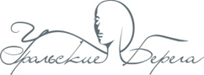 ЗАЯВКАЕвроАзиатский Чемпионат «Уральские берега» по наращиванию ресниц18  февраля 2017 года        г. Екатеринбург, Горького 4а, «Уральский центр  развития дизайна»               РАБОТА НА МОДЕЛЯХ В ЗОНЕ СОРЕВНОВАНИЯ                         юниор   мастер   экспертВНИМАНИЕ! * Заявки принимаются до 2 октября  2017 г. по адресу: г. Екатеринбург, ул. 8 Марта, 13, офис 519 			или по т/факсу: (343) 355-01-42,(-46),(-49), или по E-mail: art@unexpo.ru В категории «юниор» участвуют учащиеся и мастера со стажем работы менее года на даты проведения конкурса.  * Регистрационный взнос составляет - 2000 рублей за одинарную номинацию, 3000 рублей за две номинации (не включая номинацию «Фантазийный образ»)* При участии в одной из номинаций - «Фантазийный образ» БЕСПЛАТНО!!!	        * Предусмотрены скидки для мастеров и юниоров: - для участников из других областей (скидка 5%);- для участников в статусе юниор скида 20% * Внимание! Скидки не суммируются.* Оплата! Должна быть произведена до 10.10.2017.	* Возврат! Осуществляется, если участник снимается не позднее, чем за 7 дней до начала конкурса.* Организаторы Чемпионата имеют право использовать любые фотографии конкурсных работ.    Я обязуюсь принять без каких-либо оговорок правила и условия « ЕвроАзиатского Чемпионата по наращиванию ресниц» и обязуюсь твердо их знать, и выполнять.Дата “     ”        г.                                         	Подпись      ФИО участника                                                            ФИО участника                                                            тел. участника                                                Готовы ли получать СМС-рассылку: ДА - ,  НЕТ - E-mail участника      Нужен тренинг?  ДА - ,  НЕТ - Статус участника:                                            Стаж работы:  Статус участника:                                            Стаж работы:   Документы об образовании : Дата и год сертификата «Базовый курс»; «Объёмное наращивание ресниц» , если вы участвуете в номинации «Объёмное наращивание». (копия  или фото документов  высылается совместно с заявкой)   Документы об образовании : Дата и год сертификата «Базовый курс»; «Объёмное наращивание ресниц» , если вы участвуете в номинации «Объёмное наращивание». (копия  или фото документов  высылается совместно с заявкой)  Название салона, школы                             Город, область, индекс              Адрес            Телефон  (       )              E-mail:                            сайт         Нужна ли Вам фотосессия?  ДА - ,  НЕТ -   Фотосессия – 600 руб.  (более 15 фотографий)Классическое наращивание ресниц  120 минутОбъемное наращивание ресниц90 минутФантазийный образБез разделения Без разделения Без разделения Без разделения Фантазийный образ90 минут